* TI: très insuffisant – I : insuffisant – S : satisfaisant – TS : très satisfaisant. L’évaluation par profil pour chaque classe de situations tient compte des évaluations de PFMP.BACCALAURÉAT PROFESSIONNEL GESTION – ADMINISTRATION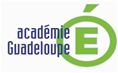 Sous épreuve E32 : Gestion administrative des relations internesGrille d’aide à l’évaluation – CCFCoefficient 4À l’usage de la commission d’évaluation (non communicable aux candidats)Nom, Prénom  du candidat :Établissement : N° d’inscription :Date de l’évaluation : E32.A. Gestion des informations	/20E32.A. Gestion des informations	/20E32.A. Gestion des informations	/20E32.A. Gestion des informations	/20E32.A. Gestion des informations	/20Critères à prendre en compte pour l’évaluation*TIISTSFiabilité et pertinence des informations, efficience de la recherchePertinence et qualité du document produitEfficacité de l’organisation des informationsAppréciation et commentairesAppréciation et commentairesAppréciation et commentairesAppréciation et commentairesAppréciation et commentairesE32.B. Gestion des modes de travail	/20E32.B. Gestion des modes de travail	/20E32.B. Gestion des modes de travail	/20E32.B. Gestion des modes de travail	/20E32.B. Gestion des modes de travail	/20Critères à prendre en compte pour l’évaluation*TIISTSEfficacité dans l’organisation et le suivi de la réunionRespect des procédures de traitement de courrierQualité et fiabilité du traitement des appelsFiabilité opérationnelle de l’espace collaboratifAppréciation et commentairesAppréciation et commentairesAppréciation et commentairesAppréciation et commentairesAppréciation et commentairesE32.C. Gestion des espaces de travail et des ressources	/20E32.C. Gestion des espaces de travail et des ressources	/20E32.C. Gestion des espaces de travail et des ressources	/20E32.C. Gestion des espaces de travail et des ressources	/20E32.C. Gestion des espaces de travail et des ressources	/20Critères à prendre en compte pour l’évaluation*TIISTSPertinence de la réponseFiabilité des postes de travail et rationalité des espacesQualité du suivi des contrats et des abonnementsRigueur du suivi de la situation budgétaireOptimisation du stockAppréciation et commentairesAppréciation et commentairesAppréciation et commentairesAppréciation et commentairesAppréciation et commentairesBACCALAURÉAT PROFESSIONNEL GESTION – ADMINISTRATIONSous épreuve E32 : Gestion administrative des relations internesGrille d’aide à l’évaluation – CCFCoefficient 4À l’usage de la commission d’évaluation (non communicable aux candidats)E32.D. Gestion du temps	/20E32.D. Gestion du temps	/20E32.D. Gestion du temps	/20E32.D. Gestion du temps	/20E32.D. Gestion du temps	/20Critères à prendre en compte pour l’évaluation*TIISTSRationalité et réactivité dans la gestion des agendasRespect des contraintes liées aux process-métiersAppréciation et commentairesAppréciation et commentairesAppréciation et commentairesAppréciation et commentairesAppréciation et commentairesAppréciation portant sur les compétences rédactionnelles mobilisées dans le cadre professionnel visé par la sous-épreuve.Appréciation et commentaires liés aux périodes de formation en milieu professionnel	TOTAL	/80Responsables de l’évaluationResponsables de l’évaluationResponsables de l’évaluationProfesseurs ou formateursSpécialitéSignature